Приложение 1Схема кластера «Права человека»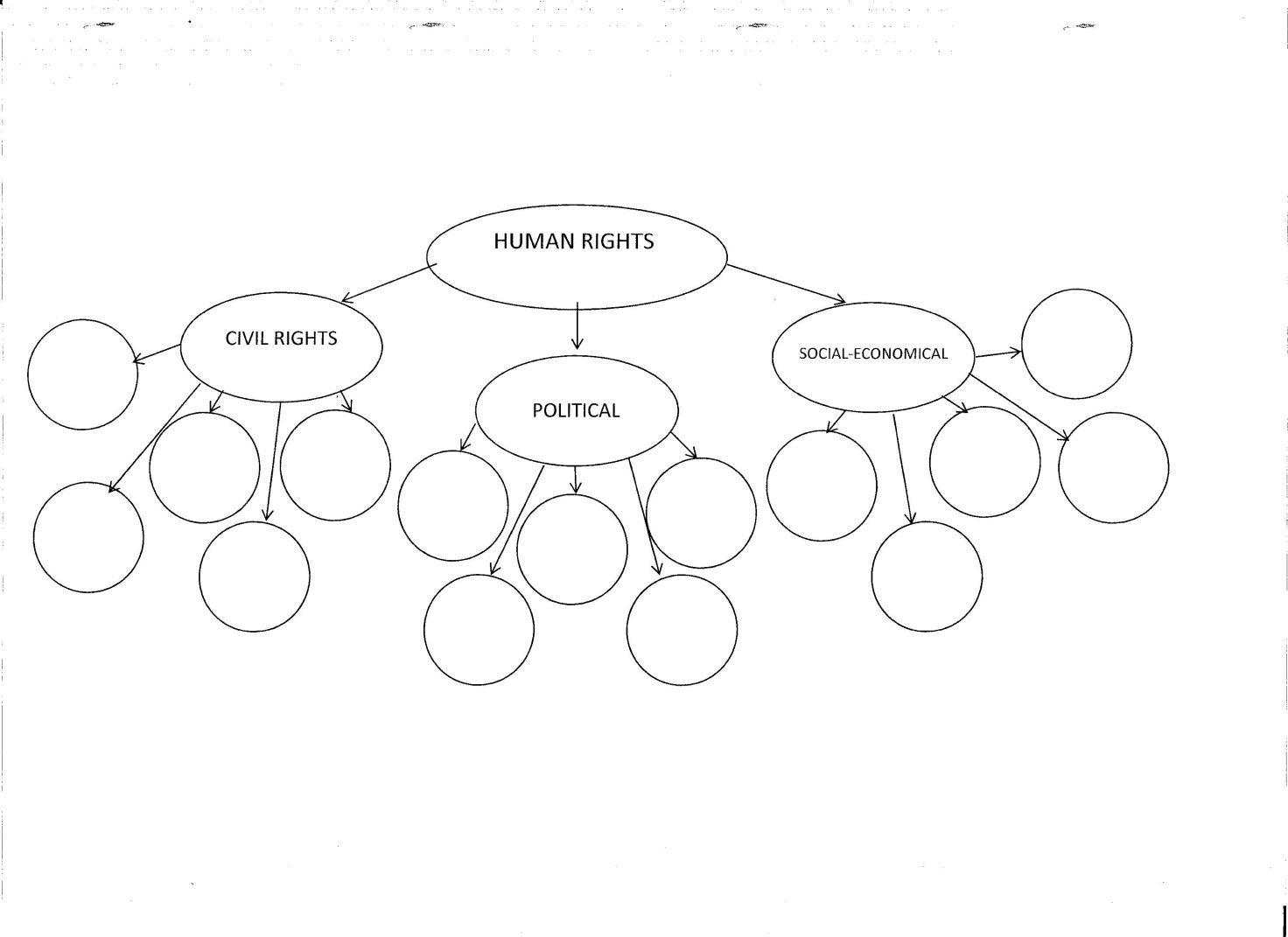 